Blog assignment for class 9Q1. Five storage devices are described in the table below. In column 2, name the storage device being described. In columns 3, 4, or 5, tick () to show the appropriate category of storage.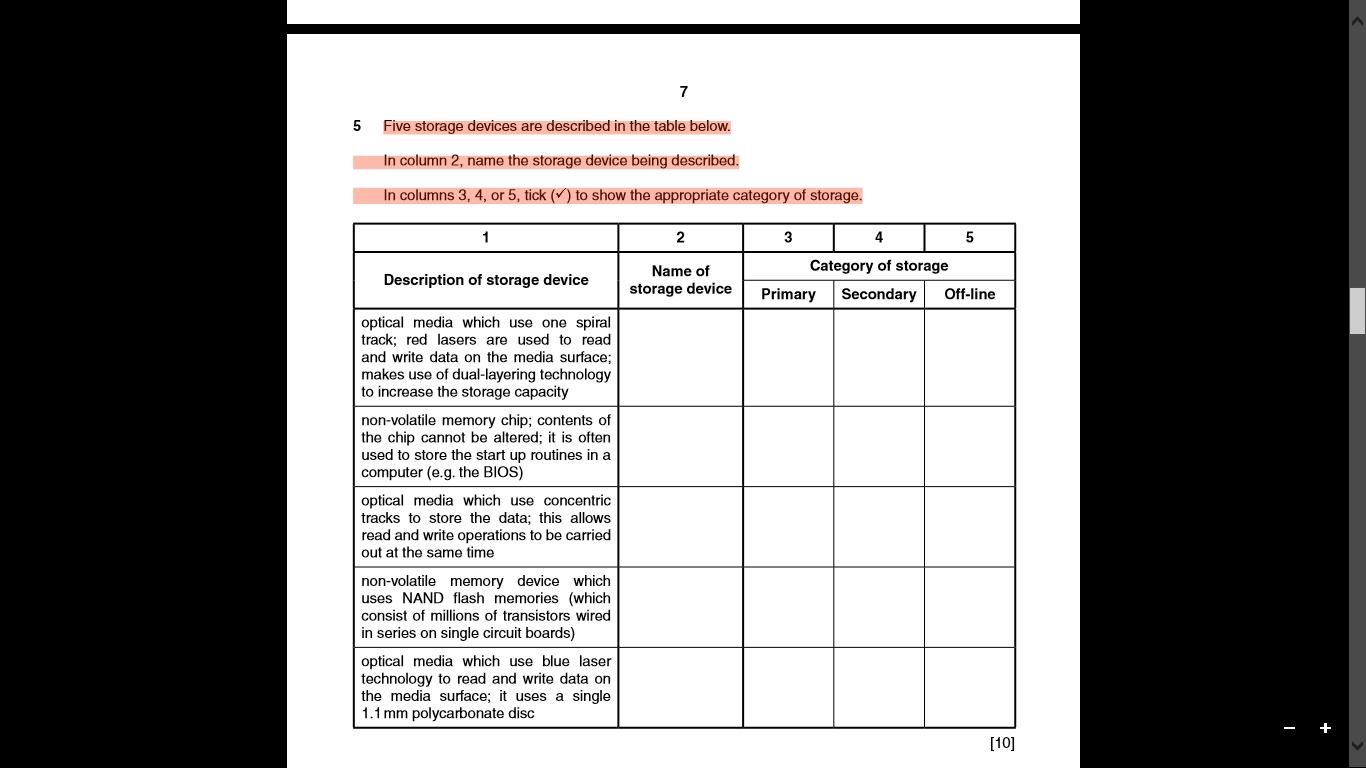 Q2: An alarm clock is controlled by a microprocessor. It uses the 24 hour clock. The hour is represented by an 8-bit register, A, and the number of minutes is represented by another 8-bit register, B.Identify what time is represented by the following two 8-bit registers.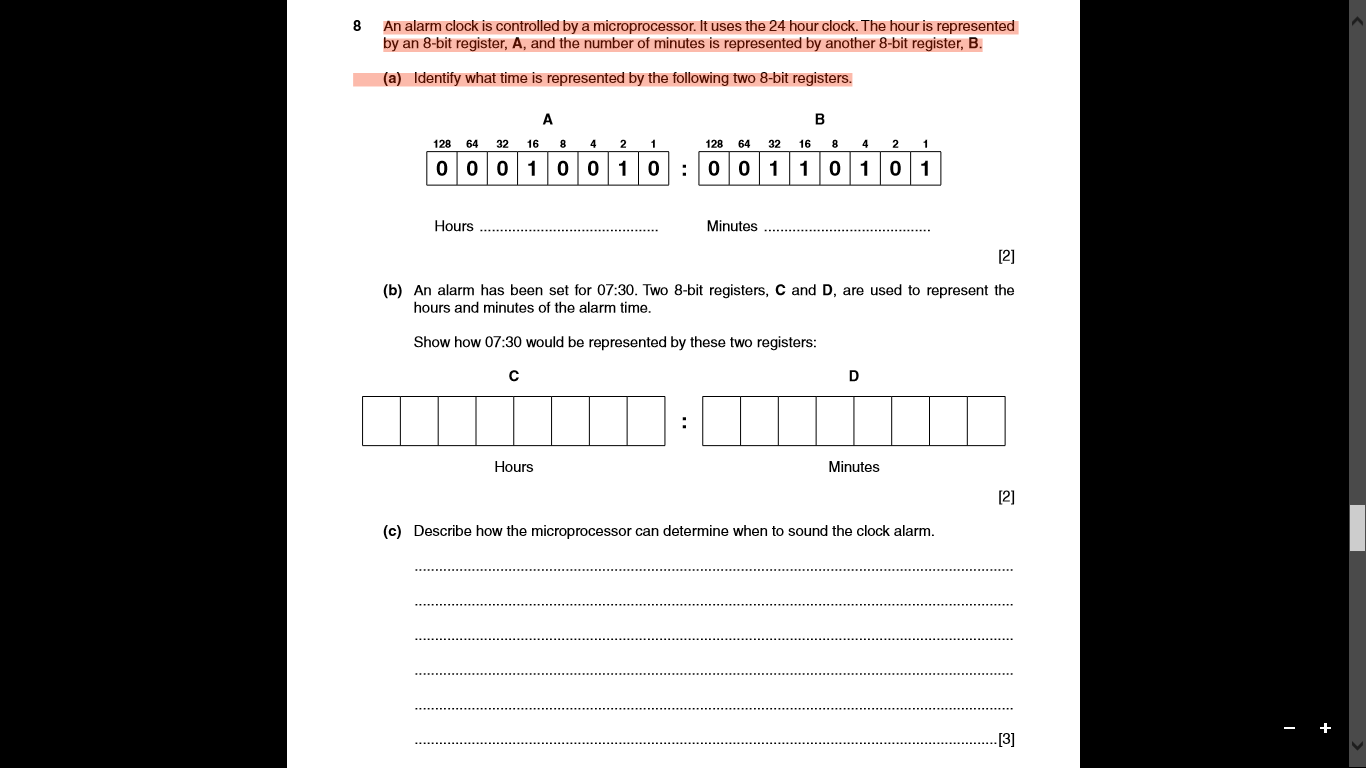 (b) An alarm has been set for 07:30. Two 8-bit registers, C and D, are used to represent the hours and minutes of the alarm time.  Show how 07:30 would be represented by these two registers: (c) Describe how the microprocessor can determine when to sound the clock alarm. ................................................................................................................................................... ................................................................................................................................................... ................................................................................................................................................... ................................................................................................................................................... ................................................................................................................................................... ...............................................................................................................................................[3]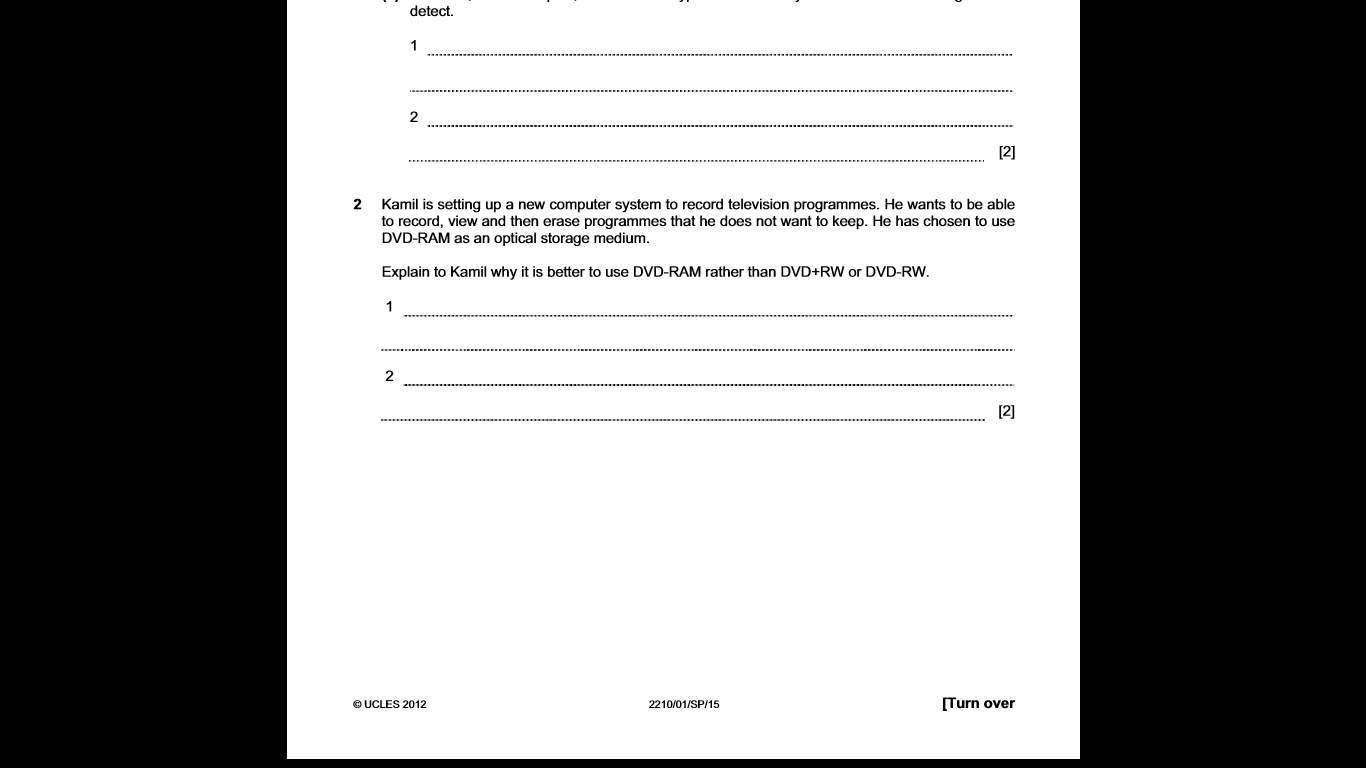 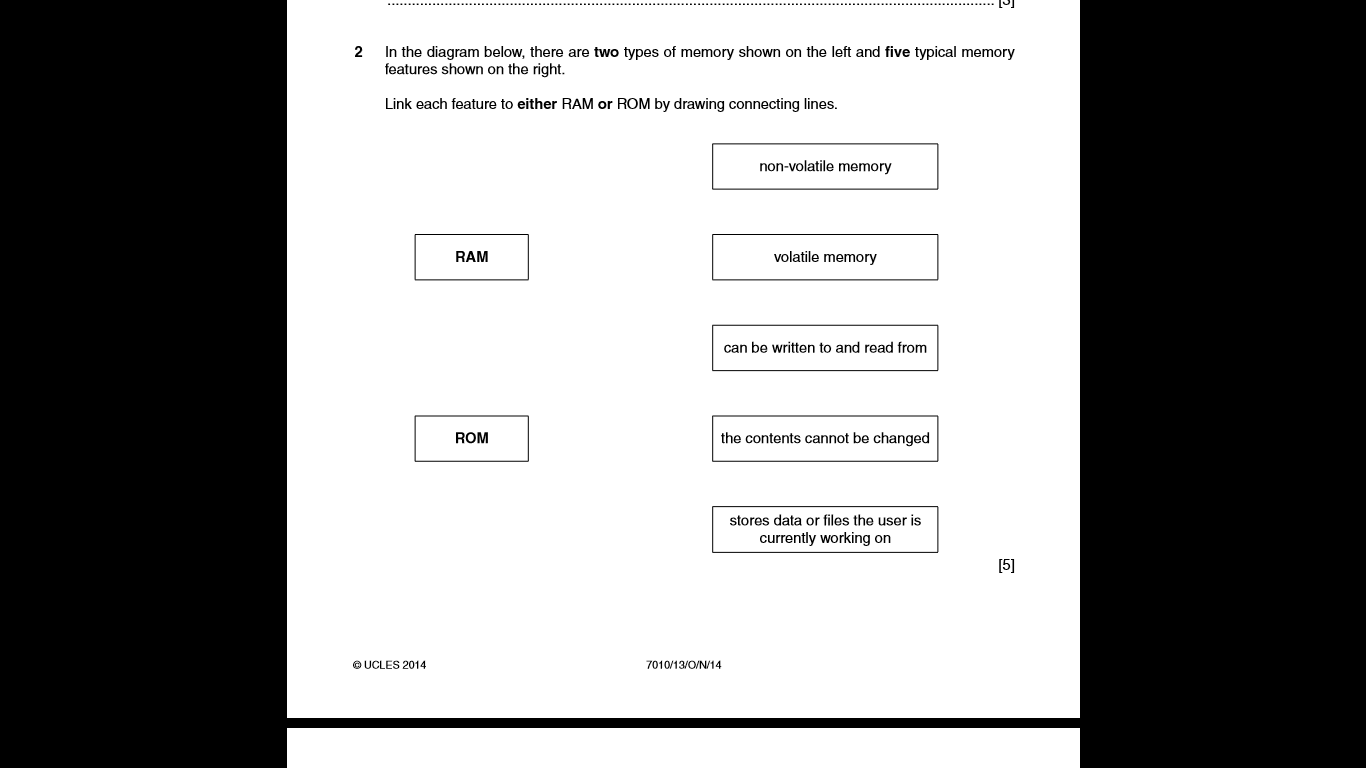 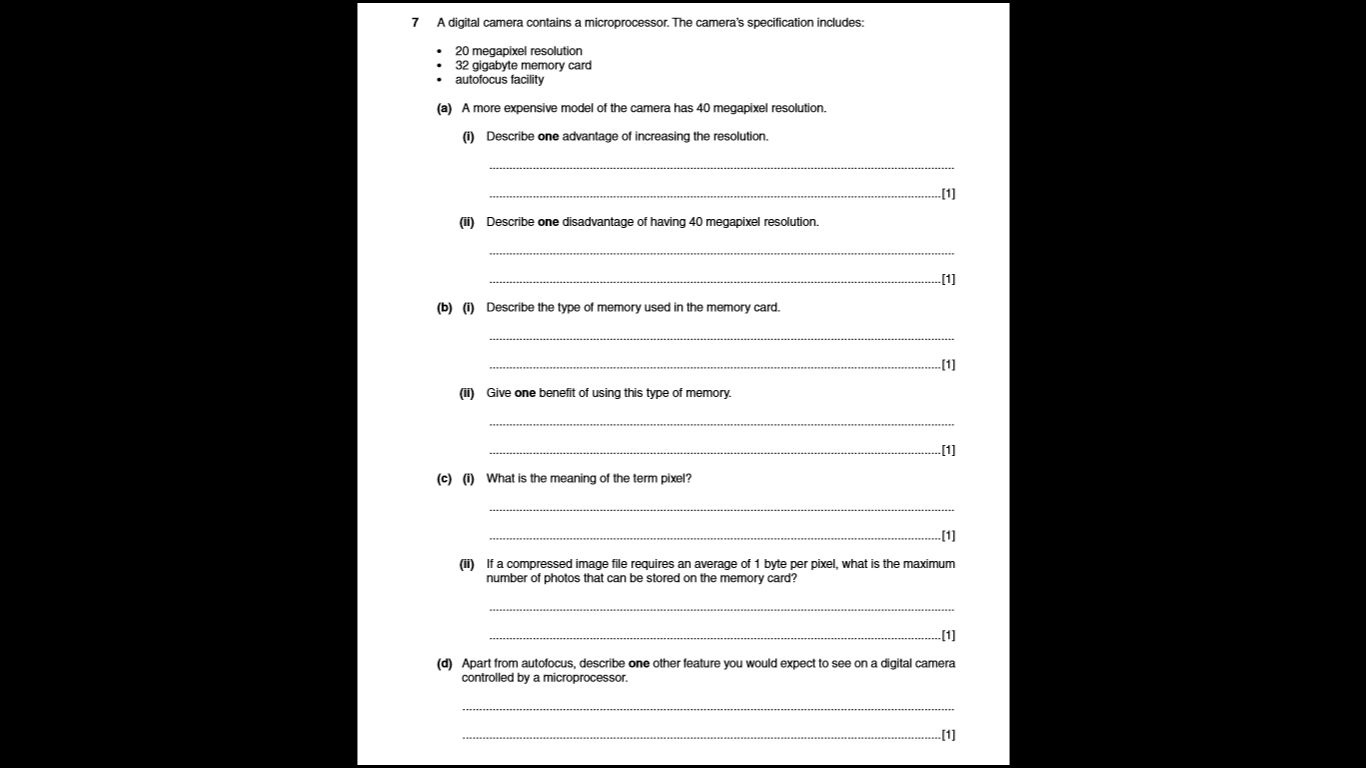 